Publicado en  el 14/09/2016 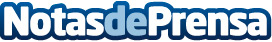 Vamp Stereo, un proyecto que transforma un viejo altavoz en un sistema de sonido BluetoothEl famoso diseñador Paul Cocksedge diseñó hace tres años Vamp, un curioso gadget con diseño de heptaedro, un cuerpo geométrico de siete caras, dicho dispositivo permitía conectar cualquier altavoz para así tener un sistema de sonido Bluetooth portátilDatos de contacto:Nota de prensa publicada en: https://www.notasdeprensa.es/vamp-stereo-un-proyecto-que-transforma-un Categorias: Dispositivos móviles Innovación Tecnológica http://www.notasdeprensa.es